RIVER BOURNE COMMUNITY FARM							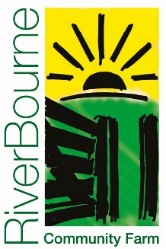 SAFER RECRUITMENT POLICYUpdated September 20231	INTRODUCTION	The purpose of this policy is to set out the minimum requirements of a 		recruitment process that aims to:attract the best possible applicants to vacancies;deter prospective applicants who are unsuitable for work with children or young peopleidentify and reject applicants who are unsuitable for work with children and young people.2	STATUTORY REQUIREMENTS	These requirements will be met.3	IDENTIFICATION OF RECRUITERSSubject to the availability of training, the farm will move towards a position in which at least one recruiter has successfully received accredited training in safe recruitment procedures.4	INVITING APPLICATIONS4.1	Advertisements for posts – whether in newspapers, journals or on-line – will 		include the statement:“The farm is committed to safeguarding children and young people.All postholders are subject to a satisfactory enhanced DBS disclosure.”4.2	Prospective applicants will be supplied, as a minimum, with the following:job description and person specification;the farm’s child protection policy;the farm’s recruitment policy (this document);the selection procedure for the post;an application form.4.3	All prospective applicants must complete, in full, an application form.5	SHORT-LISTING AND REFERENCES5.1	Short-listing of candidates will be against the person specification for the post5.2	Where possible, references will be taken up before the selection stage, so that any discrepancies can be probed during the selection stage.5.3	References will be sought directly from the referee. References or testimonials provided by the candidate will never be accepted.5.4	Where necessary, referees will be contacted by telephone or e mail in order to clarify any anomalies or discrepancies.  A detailed written note will be kept of such exchanges.5.5	Where necessary, previous employers who have not been named as referees will be contacted in order to clarify any anomalies or discrepancies.  A detailed written note will be kept of such exchanges.5.6	Referees will always be asked specific questions about:the candidate’s suitability for working with children and young people;any disciplinary warnings, including time-expired warnings, that relate to the safeguarding of children;the candidate’s suitability for this post.5.7	Farm employees are entitled to see and receive, if requested, copies of their 		employment references.6	THE SELECTION PROCESS6.1	Selection techniques will be determined by the nature and duties of the vacant post, but all vacancies will require an interview of short-listed candidates.6.2	Interviews will always be face-to-face. Telephone interviews may be used at the short-listing stage but will not be a substitute for a face-to-face interview (which may be via visual electronic link).6.3	Candidates will always be required:to explain satisfactorily any gaps in employment;to explain satisfactorily any anomalies or discrepancies in the information available to recruiters;to declare any information that is likely to appear on a DBS disclosure;to demonstrate their capacity to safeguard and protect the welfare of children and young people.7	EMPLOYMENT CHECKS7.1	All successful applicants are required:to provide proof of identityto complete a DBS disclosure application and receive satisfactory clearanceto provide actual certificates of qualificationsto complete a confidential health questionnaireto provide proof of eligibility to live and work in the UK 8	INDUCTION8.1	All staff who are new to the farm will receive induction training that will include the farm’s safeguarding policies and guidance on safe working practices.8.2	Regular meetings will be held during the first 3 months of employment between the new employee(s) and the appropriate manager(s).